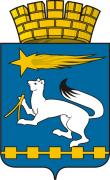 АДМИНИСТРАЦИЯ ГОРОДСКОГО ОКРУГА НИЖНЯЯ САЛДАП О С Т А Н О В Л Е Н И Е26.01.2018                      								                 № 63г. Нижняя СалдаО внесении изменений в состав комиссии по включению автомобильных дорог, обеспечивающих подъезд к территориям садоводческих, огороднических и дачных некоммерческих объединений граждан, в перечни автомобильных дорог общего пользования местного значениягородского округа Нижняя СалдаРуководствуясь Гражданским кодексом Российской Федерации, Федеральными законами от 06 октября 2003 года № 131-ФЗ «Об общих принципах организации местного самоуправления в Российской Федерации», от 08 ноября 2007 года № 257-ФЗ «Об автомобильных дорогах и о дорожной деятельности в Российской Федерации и о внесении изменений в отдельные законодательные акты Российской Федерации», Уставом городского округа Нижняя Салда, в связи с кадровыми изменениями, администрация городского округа Нижняя СалдаПОСТАНОВЛЯЕТ:1. Внести изменения в состав комиссии по включению автомобильных дорог, обеспечивающих подъезд к территориям садоводческих, огороднических и дачных некоммерческих объединений граждан, в перечни автомобильных дорог общего пользования местного значения городского округа Нижняя Салда, утвержденный постановлением администрации городского округа Нижняя Салда от 18.11.2016 № 1019, изложив его в новой редакции (прилагается).2. Разместить настоящее постановление на официальном сайте администрации городского округа Нижняя Салда.Глава городского округа                                                                       Е.В. МатвееваПриложение к постановлению администрации городского округа Нижняя Салда 26.01.2018  № 63УТВЕРЖДЕНПостановлением администрации городского округа Нижняя Салда от  18.11.2016 № 1019 в редакции от 26.01.2018  № 63Составкомиссии по включению автомобильных дорог, обеспечивающих подъезд к территориям садоводческих, огороднических и дачных некоммерческих объединений граждан, в перечни автомобильных дорог общего пользования местного значения городского округа Нижняя СалдаПредседатель комиссии:Гузиков С.Н.–первый заместитель главы администрации городского округа Нижняя Салда;Заместитель председателя комиссии:Коробщикова М.А.–начальник отдела по управлению муниципальным имуществом администрации городского округа Нижняя Салда;Секретарь комиссии:Якимова Е.В.–ведущий специалист отдела по управлению муниципальным имуществом администрации городского округа Нижняя Салда;Члены комиссии:Кисиль О.М.–начальник отдела архитектуры и градостроительства администрации городского округа Нижняя Салда;Маслеева А.А.–начальник отдела муниципальной службы, кадров и правовой работы администрации городского округа Нижняя Салда;Замураева А.В.–ведущий специалист отдела архитектуры и градостроительства администрации городского округа Нижняя Салда;–представитель садоводческого и дачного некоммерческого объединения граждан.